IK 222Скамья для французского жима(инструкция по сборке)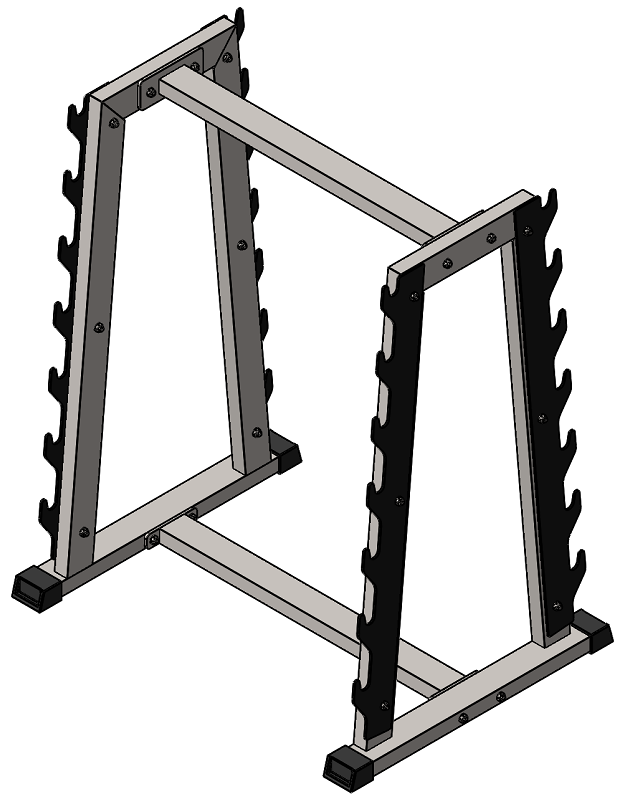 Комплект поставкиСоедините раму боковую левую (3) и раму боковую правую (4) при помощи перемычки сверху (1); перемычки снизу (2) и комплекта крепежа: болт М10х60 (6); болт М10х100 (7); гайка М10 самоконтрящаяся (8); шайба D10 плоская (9). 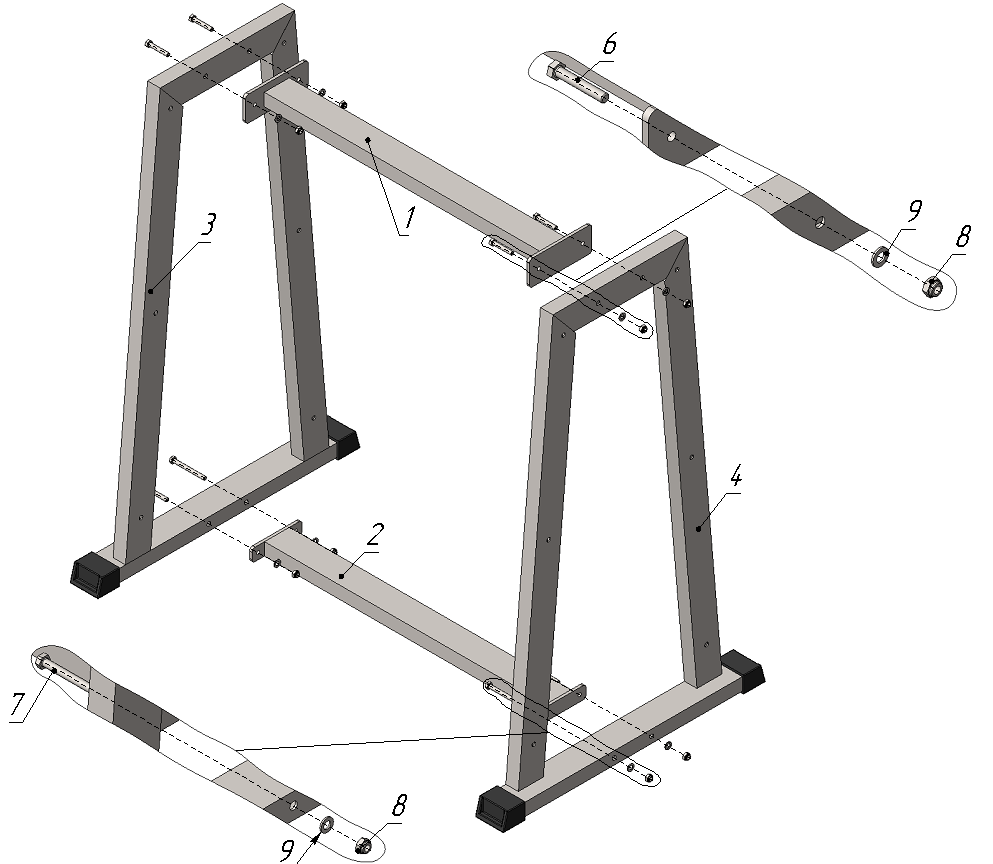 Рис.1При помощи комплекта крепежа: болт М10х60 (6); гайка М10 самоконтрящаяся (8); шайба D10 плоская (9) прикрепите ловушки (5) к раме боковой левой (3) и раме боковой правой (4)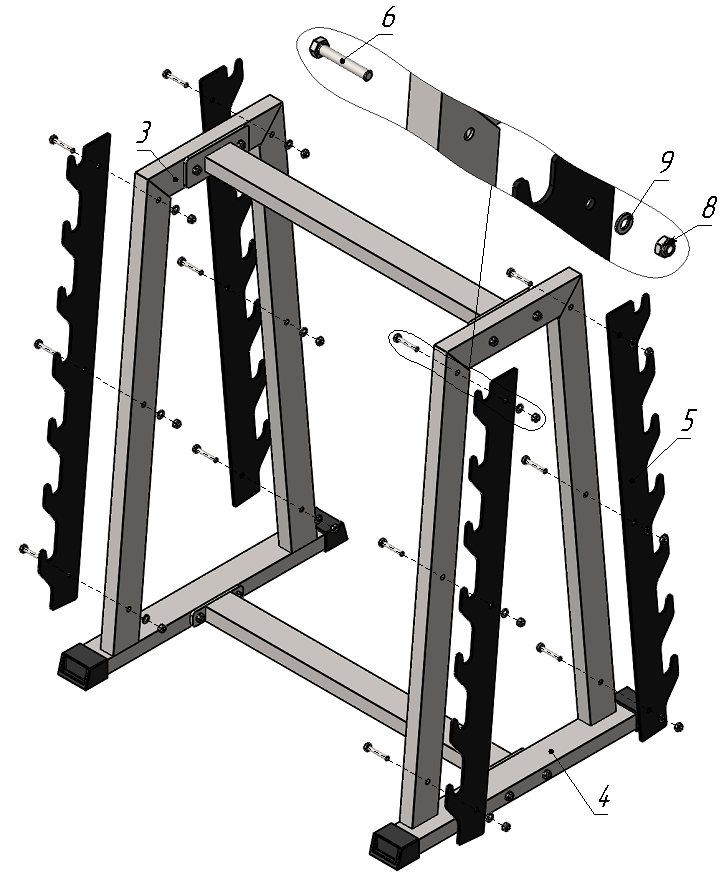 Рис.2Перемычка сверху1 шт.Перемычка снизу1 шт.Рама боковая левая1 шт.Рама боковая правая1 шт.Ловушка 4 шт.Болт М10х60 DIN 933 оц.16 шт.Болт М10х100 DIN 933 оц.4 шт.Гайка М10 самоконтрящаяся DIN 985 оц.20 шт.Шайба D10 плоская DIN 125 оц.20 шт.